 МИНОБРНАУКИ РОССИИ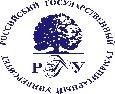 Федеральное государственное бюджетное образовательное учреждениевысшего образования«Российский государственный гуманитарный университет» (ФГБОУ ВО «РГГУ»)ИНСТИТУТ ЭКОНОМИКИ, УПРАВЛЕНИЯ И ПРАВА ЮРИДИЧЕСКИЙ ФАКУЛЬТЕТКафедра предпринимательского праваПРОГРАММАэкзамена по гражданскому праву для поступающих в магистратуру по направлению подготовки 40.04.01 – Юриспруденциянаправленность (профиль) «Правовое обеспечение цифровой экономики и информационной безопасности»«Правовое сопровождение предпринимательской деятельности»МОСКВА- 2022ПРОГРАММАвступительного испытания для поступающих в магистратуруАвтор-составитель:Т.В. Белова, к.ю.н., доцент, заведующая кафедрой предпринимательского праваПрограмма утвержденана заседании кафедры предпринимательского права,юридического факультетаИнститута экономики, управления и праваПротокол № 4 от 27.10.2022 г.Российский государственный гуманитарный университет 2022Содержание:Пояснительная записка……………………………………………………………………….3Содержание программы	……………………………………..5Список источников и литературы…………………………………………………………….11Перечень вопросов для подготовки к тестированию в магистратуру	17Примерные тесты	19Пояснительная запискаПрограмма включает основные разделы юриспруденции, соответствующие уровню знаний и умений бакалавриата, необходимых для последующего освоения дисциплин магистерской программы.Цель программы – оказать поступающим помощь в правильном выборе и систематизации их знаний базовых положений предпринимательского права и умений для профессионально-грамотного ответа.Программа вступительного испытания представлена наиболее важными темами, имеющими принципиальное значение для базовой подготовки магистра-юриста. Поступающие в магистратуру должны свободно ориентироваться не только в действующем национальном и зарубежном законодательстве, но также знать теорию и практику предпринимательского права, основы цифрового права, информационного права. В программу включен список источников, учебной и научной литературы по данному курсу, входящим в направление подготовки.Вступительное испытание проходит в форме тестирования и состоит из 25 тестовых заданий. Оценка 1 правильно выполненного задания 4 балла.Максимально возможное количество баллов на вступительном испытании –Минимальное количество баллов на положительную оценку -30.Время для решения тестовых заданий – 60 минут. Вступительное испытание в форме тестирования проходит в форме онлайн-тестирования.Лица, не прошедшие вступительное испытание по уважительной причине (болезнь или иные обстоятельства, подтвержденные документально), допускаются к сдаче вступительного испытания в резервный день.Результаты вступительных испытаний оцениваются и фиксируются в ведомости вступительного испытания.Программа вступительного испытания включает аннотацию основных тематических блоков, примеры тестовых заданий, критерии оценки результатов вступительного испытания, а также список рекомендованных источников и литературы.Содержание программыТема 1. Понятие и предмет гражданского права. Гражданское право и гражданское законодательствоПонятие гражданского права: теоретические проблемы. Основные функции и принципы гражданского права. Гражданское право как отрасль права. Научные подходы к определению предмета и метода гражданского права (С.Н. Братусь, В.Ф. Яковлев и др.). Гражданское право как наука и его место в системе юридических наук. Источники гражданского права: понятие и виды. Конституция РФ и гражданское законодательство. Гражданский кодекс РФ как основной источник гражданского права. Другие федеральные законы в сфере гражданского права. Иные нормативные акты, содержащие нормы гражданского права. Обычаи делового оборота как источник гражданского права. Основные гражданско-правовые системы современности.Тема 2. Гражданские правоотношенияПонятие гражданского правоотношения и его особенности. Субъекты гражданских правоотношений. Понятие и содержание гражданской правосубъектности. Учения о гражданской правосубъектности (С.Н. Братусь, В.П. Грибанов, Д.И. Мейер и др.).Состав участников гражданских правоотношений. Объекты гражданских правоотношений. Содержание и форма гражданского правоотношения. Виды гражданских правоотношений.Основания возникновения, изменения и прекращения гражданских правоотношений. Классификация юридических фактов в гражданском праве.Тема 3. Субъекты гражданских правоотношенийГраждане (физические лица)   как   субъекты   гражданских   правоотношений.Научный подход к определению понятия правоспособности физических лиц.Особенности ограничения правоспособности физических лиц. Правоспособность иностранных граждан и лиц без гражданства. Возникновение и прекращение правоспособности.Дееспособность граждан (физических лиц). Разновидности дееспособности. Эмансипация. Случаи и условия ограничения дееспособности граждан. Признание гражданина недееспособным. Опека и попечительство.Особенности правового положения индивидуальных предпринимателей. Имущественная ответственность гражданина. Признание гражданина-предпринимателя несостоятельным (банкротом).Признание гражданина  безвестно отсутствующим  и объявление  его умершим.Акты гражданского состояния.Теоретические школы о сущности юридического лица (С.Н. Братусь, А.Ф. Бринц, Р.Ф. Иеринг, Ю.К. Толстой и др.). Юридические лица как субъекты гражданских правоотношений. Категория правоспособности юридического лица. Органы юридических лиц. Индивидуализация юридических лиц и ее гражданско-правовое значение. Порядок и способы создания юридических лиц. Реорганизация и ликвидация юридических лиц. Несостоятельность (банкротство) юридического лица. Виды юридических лиц, их классификация. Хозяйственные товарищества и общества. Правовой статус корпоративных юридических лиц. Корпоративный договор. Особенности участия в гражданском обороте «компаний одного лица».Государственные и муниципальные унитарные предприятия. Некоммерческие организации и их организационно-правовые формы. Российская Федерация, субъекты Российской Федерации, муниципальные образования как субъекты гражданского права.Тема 4. Объекты гражданских правоотношенийПонятие и виды объектов гражданских правоотношений. Научные взгляды об объектах   гражданских   прав   (М.М.    Агарков,    О.М.    Козырь,    Н.С.    Нерсесов, Л.А. Новоселова и др.). Имущество как основной объект гражданских правоотношений. Вещи как объекты гражданских правоотношений. Движимые и недвижимые вещи. Имущественные комплексы. Деньги и ценные бумаги как объекты гражданских правоотношений. Результаты работ и услуги. Имущественные права. Нематериальные блага. Информация как объект гражданских правоотношений. Результаты интеллектуальной деятельности и средства индивидуализации (интеллектуальная собственность). Цифровые права.Тема 5. СделкиНаучный подход к определению понятия и сущности сделки (М.И. Брагинский, В.В. Витрянский, В.И. Санайский и др.). Основные виды сделок. Условия действительности сделок. Форма сделки и последствия её несоблюдения. Электронные сделки. Смарт-контракты.Недействительность сделок. Оспоримые и ничтожные сделки. Мнимые и притворные сделки как разновидности ничтожных сделок. Исцеление (конвалидация) ничтожных сделок. Сроки исковой давности по недействительным сделкам. Правовые последствия недействительности сделок. Тема 6. Право собственности и иные вещные праваПроблемы    становления    и    развития    учения    о    праве     собственности (Л.И. Петражицкий, И.А. Покровский, Г.Ф. Шершеневич и др.). Понятие и признаки вещных прав. Виды вещных прав и их место в системе гражданского законодательства. Сущность и назначение категорий «владение» и «владельческая защита».Собственность и право собственности. Основания приобретения и прекращения права собственности.Право собственности граждан. Субъекты права собственности. Объекты права собственности. Содержание и осуществление права собственности граждан.Право собственности юридических лиц. Субъекты и объекты права собственности юридических лиц. Право собственности отдельных видов юридических лиц.Право государственной и муниципальной собственности. Субъекты и объекты права государственной и муниципальной собственности. Содержание права государственной и муниципальной собственности. Осуществление права государственной и муниципальной собственности.Право общей собственности: понятие и виды. Владение, пользование и распоряжение общей собственностью. Прекращение права общей собственности.Ограниченные вещные права и их виды. Право хозяйственного ведения имуществом. Право оперативного управления имуществом. Право пожизненного наследуемого владения земельным участком. Право постоянного (бессрочного) пользования земельным участком. Сервитут.Защита права собственности и других вещных прав. Система гражданско- правовых средств защиты права собственности и других вещных прав. Иск об истребовании имущества из чужого незаконного владения (виндикационный иск).Требование об устранении нарушения, не связанного с лишением владения (негаторный иск). Иск о признании права собственности.Тема 7. Защита гражданских прав.Защита как гражданско-правовая категория. Соотношение понятий «защита» и«охрана» в гражданском праве. Учение о защите гражданских прав (В.П. Грибанов, О.С. Иоффе и др.). Классификация способов защиты гражданских прав. Самозащита гражданских прав. Необходимая оборона, крайняя необходимость как способы самозащиты гражданских прав. Понятие, особенности и виды мер оперативного воздействия в гражданском праве. Меры государственного принуждения, применяемые для защиты нарушенных гражданских прав.Право на защиту чести, достоинства и деловой репутации. Защита прав потребителя товаров, работ, услуг. Особенности защиты интеллектуальных прав.Сроки осуществления и защиты гражданских прав. Понятие и виды сроков исковой давности, их роль в гражданском праве. Применение исковой давности. Начало течения, приостановление и перерыв течения сроков исковой давности. Восстановление срока исковой давности. Последствия истечения срока исковой давности. Требования, на которые исковая давность не распространяется.Тема 8. Гражданско-правовая ответственностьНаучные подходы к понятию и природе гражданско-правовой ответственности как способу защиты гражданских прав (С.С. Алексеев, М.И. Брагинский, В.П. Грибанов, Е.А. Суханов и др.). Основные принципы, функции и виды гражданско-правовой ответственности.Основание и условия гражданско-правовой ответственности. Состав гражданского правонарушения. Понятие и содержание вреда (убытков) в гражданском праве. Причинная связь между противоправным поведением и наступившим вредоносным результатом. Вина правонарушителя как условие гражданско-правовой ответственности. Понятие и формы вины в гражданском праве. Ответственность независимо от вины и за действие третьих лиц.Основания освобождения от гражданско-правовой ответственности. Понятие и значение случая и непреодолимой силы.Размер гражданско-правовой ответственности. Пределы гражданско-правовой ответственности. Основания повышения и снижения размера гражданско-правовой ответственности. Соотношение убытков и неустойки. Возмещение убытков при прекращении договора.Тема 9. Общие положения об обязательствах в гражданском правеПонятие и значение обязательств. Учение об обязательствах в гражданском праве (Л.А. Лунц, М.М. Агарков, И.Б. Новицкий и др.).Виды обязательств. Роль и значение договора как основания возникновения обязательств. Деликтные и кондикционные обязательства. Определение альтернативных, факультативных и натуральных обязательств.Стороны в обязательстве. Обязательства с множественностью лиц. Обязательства с участием третьих лиц. Перемена лиц в обязательстве. Уступка права требования. Перевод долга.Понятие и принципы исполнения обязательств. Проценты по денежному обязательству. Погашение требований по однородным обязательствам. Встречное исполнение обязательств.Способы обеспечения исполнения обязательств. Неустойка. Залог и его виды. Удержание. Задаток. Поручительство. Независимая гарантия. Обеспечительный платеж.Понятие и виды внедоговорных обязательств. Обязательства, возникающие вследствие причинения вреда. Основание и условия возникновения ответственности за причинение вреда. Объем и характер возмещения вреда.Особенности возмещения вреда, причиненного жизни и здоровью гражданина.Компенсация морального вреда.Обязательства вследствие неосновательного обогащения. Понятие и значение обязательств из неосновательного обогащения. Субсидиарное применение обязательств из неосновательного обогащения.Прекращение обязательств.Тема 10. Гражданско-правовой договорПонятие гражданско-правового договора. Принцип свободы договора и его пределы. Договор как юридический факт. Договор как правоотношение. Отличиегражданско-правового договора от других видов договоров.Классификация договоров в гражданском праве. Содержание договора. Условия договора и их толкование. Существенные условия договора и их значение для его действительности. Предварительный договор. Рамочный договор. Опционный договор. Абонентский договор.Порядок и стадии заключения договора. Заключение договора в обязательном порядке и заключение договора на торгах. Разрешение споров, возникающих при заключении договора. Заверения об обстоятельствах. Переговоры о заключении договора.Изменение и расторжение договора. Условия, при которых возможно изменение и расторжение договора. Порядок изменения и расторжения договора и их правовые последствия. Отказ от договора (исполнения договора) или от осуществления прав по договору.Тема 11. Отдельные виды гражданско-правовых договоровПонятие и правовая природа договора купли-продажи. Предмет и другие условия договора купли-продажи. Права и обязанности сторон договора купли-продажи. Исполнение договора купли-продажи. Ответственность сторон по договору купли- продажи. Виды договора купли-продажи.Договор аренды: понятие, основные элементы. Предмет договора аренды. Содержание договора аренды. Права и обязанности сторон. Ответственность сторон по договору аренды. Разновидности договора аренды.Правовая природа договора подряда. Соотношение договора подряда и трудового договора. Соотношение договора подряда и договора возмездного оказания услуг. Стороны договора подряда. Содержание договора подряда. Исполнение договора подряда. Ответственность сторон по договору подряда. Разновидности договора подряда. Правовая природа и виды договора возмездного оказания услуг. Исполнение договора возмездного оказания услуг. Содержание договора возмездного оказания услуги ответственность его сторон.Правовая природа договора займа. Правовая природа кредитного договора. Правовое регулирование кредитного договора. Товарный кредит. Коммерческий кредит.Понятие и значение страхования. Виды и формы страхования. Договор страхования: понятие, субъектный состав, содержание и исполнение. Ответственность сторон по  договору страхования.Список источников и литературыНормативно-правовые актыОсновные:Гражданский кодекс Российской Федерации, часть первая от 30 ноября 1994 г. N 51-Ф3 // Собрании законодательства РФ. 1994. N 32. Ст. 3301.Гражданский кодекс Российской Федерации, часть вторая от 26 января 1996 г. № 14-ФЗ // Собрание законодательства РФ. 1996. № 6. Ст.492.Гражданский кодекс Российской Федерации, часть третья от 26 ноября 2001 г. № 146-ФЗ // Собрание законодательства РФ. 2001. № 49. Ст. 4552.Гражданский кодекс Российской Федерации, часть четвертая от 18 декабря 2006 г. № 230-ФЗ // Собрание законодательства РФ. 2006. № 52 (1 ч.). Ст. 5496.Дополнительные:Конституция Российской Федерации: принята на всенар. голосовании 12 дек. 1993 г. // Собрание законодательства РФ. 2014. № 31. Ст. 4398.Земельный кодекс Российской Федерации от 25 октября 2001 г. № 136-ФЗ// Собрание законодательства РФ. 2001. № 44. Ст. 4147.Семейный кодекс Российской Федерации от 29 декабря 1995 г. № 223-ФЗ // Собрание законодательства РФ. 1996. № 1. Ст. 16.Федеральный закон РФ от 26 декабря 1995 г. № 208-ФЗ «Об акционерных обществах» // Собрание законодательства РФ. 1996. № 1. Ст.1.Федеральный закон РФ от 8 февраля 1998 г. № 14-ФЗ «Об обществах с ограниченной ответственностью» // Собрание законодательства РФ. 1998. № 7. Ст. 785.Федеральный закон от 12 января 1996 г. № 7-ФЗ «О некоммерческих организациях» // Собрание законодательства РФ. 1996. № 3. Ст. 145.Федеральный закон РФ от 19 мая 1995 г. № 82-ФЗ «Об общественных объединениях» // Собрание законодательства РФ. 1995. № 21. Ст. 1930.Федеральный закон РФ от 11 августа 1995 г. № 135-ФЗ «О благотворительной деятельности и благотворительных организациях» // Собрание законодательства РФ. 1995. № 33. Ст. 3334.Федеральный закон от 22 апреля 1996 г. № 39-ФЗ «О рынке ценных бумаг»// Собрание законодательства РФ. 1996. № 17. Ст. 1918.Федеральный закон РФ от 13 июля 2015 г. № 218-ФЗ «О государственной регистрации недвижимости» // СЗ РФ. 2015. № 29 (часть I). Ст. 4344.Закон РФ от 7 февраля 1992 г. № 2300-1 «О защите прав потребителей» // Собрание законодательства РФ. 1996. № 3. Ст. 140.Федеральный закон от 5 апреля 2013 г. № 44-ФЗ "О контрактной системе в сфере закупок товаров, работ, услуг для обеспечения государственных и муниципальных нужд" // Собрание законодательства РФ. 2013. № 14. Ст. 1652.Федеральный закон от 19 июня 2000 г. № 82-ФЗ "О минимальном размере оплаты труда" // Собрание законодательства РФ. 2000. № 26. Ст. 2729.Федеральный закон от 29 октября 1998 г. № 164-ФЗ «О финансовой аренде (лизинге)»// Собрание законодательства РФ. 1998. № 44. Ст. 5394.Федеральный закон от 4 мая 2011 г. № 99-ФЗ "О лицензировании отдельных видов деятельности" // Собрание законодательства РФ. 2011. № 19. Ст. 2716.Федеральный закон от 2 декабря 1990 г. № 395-I "О банках и банковской деятельности" // Ведомости съезда народных депутатов РСФСР. 1990. № 27. Ст. 357.Федеральный закон от 21 декабря 2013 г. N 353-ФЗ "О потребительском кредите (займе)" // Собрание законодательства РФ. 2013. № 51. Ст. 6673.Федеральный закон от 16 июля 1998 г. № 102-ФЗ "Об ипотеке (залоге недвижимости)" // Собрание законодательства РФ. 1998. № 29. Ст. 3400.Закон РФ от 27 ноября 1992 г. № 4015-I "Об организации страхового дела в Российской Федерации" // Ведомости Съезда народных депутатов Российской Федерации и Верховного Совета Российской Федерации. 1993. № 2. Ст. 56.Указ Президента РФ от 18 июля 2008 г. N 1108 "О совершенствовании Гражданского кодекса Российской Федерации" // Собрание законодательства Российской Федерации. 2008. № 29 (часть I). Ст. 3482.Концепция развития гражданского законодательства Российской Федерации (одобрена Советом при Президенте РФ по кодификации и совершенствованию гражданского законодательства 7 октября 2009 г.) // Вестник Высшего Арбитражного Суда Российской Федерации. 2009. № 11.Судебная практикаПостановление Пленума Верховного Суда РФ от 22 ноября 2016 г. № 54 "О некоторых вопросах применения общих положений Гражданского кодекса Российской Федерации об обязательствах и их исполнении" // Российская газета. 2016, 5 декабря. № 275.Постановление Пленума Верховного Суда РФ от 24 марта 2016 г. № 7 "О применении судами некоторых положений Гражданского кодекса Российской Федерации об ответственности за нарушение обязательств" // Бюллетень Верховного Суда РФ. 2016.№ 5.Постановление Пленума Верховного Суда РФ от 23 июня 2015 г. № 25 "О применении судами некоторых положений раздела I части первой Гражданского кодекса Российской Федерации" // Бюллетень ВС РФ. 2015, август. № 8Постановление Пленума Высшего Арбитражного Суда РФ от 14 марта 2014 г. № 16 "О свободе договора и ее пределах" // Вестник ВАС РФ. 2014. № 5.Постановление Пленума Высшего Арбитражного Суда РФ от 6 июня 2014 г. № 35 "О последствиях расторжения договора" // Вестник ВАС РФ. 2014. № 8.Информационное письмо Президиума Высшего Арбитражного Суда РФ от 25 февраля 2014 г. № 165 «Обзор судебной практики по спорам, связанным с признанием договоров незаключенными» // Вестник ВАС РФ. 2014. № 4.Постановление Пленума Верховного Суда РФ и Пленума Высшего Арбитражного Суда РФ от 29 апреля 2010 г. № 10/22 "О некоторых вопросах, возникающих в судебной практике при разрешении споров, связанных с защитой права собственности и других вещных прав" // Вестник Высшего Арбитражного Суда Российской Федерации. 2010. № 6.Постановление Пленума Высшего Арбитражного Суда РФ от 22 декабря 2011 г. № 81 "О некоторых вопросах применения статьи 333 Гражданского кодекса Российской Федерации" // Вестник ВАС РФ. 2012. № 2.Информационное письмо Президиума Высшего Арбитражного Суда РФ от 13 ноября 2008 г. № 126 "Обзор судебной практики по некоторым вопросам, связанным с истребованием имущества из чужого незаконного владения" // Вестник Высшего Арбитражного Суда Российской Федерации. 2009. № 1;Информационное письмо Президиума Высшего Арбитражного Суда РФ от 13 сентября 2011 г. № 146 «Об обзоре судебной практики по некоторым вопросам, связанным с применением к банкам административной ответственности за нарушение законодательства о защите прав потребителей при заключении кредитных договоров» // Вестник Высшего Арбитражного Суда Российской Федерации. 2011. № 11.Информационное письмо Президиума Высшего Арбитражного Суда РФ от 13 сентября 2011 г. № 147 «Обзор судебной практики разрешения споров, связанных с применением положений Гражданского кодекса Российской Федерации о кредитном договоре»// Вестник Высшего Арбитражного Суда Российской Федерации. 2011. № 11.Постановление Пленума Верховного Суда РФ, Пленума Высшего Арбитражного Суда РФ от 26 марта 2009 г. № 5/29 "О некоторых вопросах, возникших в связи с введением в действие части четвертой Гражданского кодекса Российской Федерации" // Российская газета. 22 апреля 2009 г.Информационное письмо Президиума Высшего Арбитражного Суда РФ от 25 ноября 2008 г. № 127 «Обзор практики применения арбитражными судами статьи 10 Гражданского кодекса РФ» // Вестник Высшего Арбитражного Суда Российской Федерации. 2009. № 2.Информационное письмо Президиума Высшего Арбитражного Суда РФ от 21 декабря 2005 г. № 104 «Обзор практики применения арбитражными судами норм Гражданского кодекса Российской Федерации о некоторых основаниях прекращения обязательств» // Вестник Высшего Арбитражного Суда Российской Федерации, 2006 г.,№ 4 (п. 2).Постановление Пленума Верховного Суда РФ от 26 января 2010 г. № 1 "О применении судами гражданского законодательства, регулирующего отношения по обязательствам вследствие причинения вреда жизни или здоровью гражданина" // Российская газета от 5 февраля 2010 г. № 24.Постановление Пленума Верховного Суда РФ от 24 февраля 2005 г. № 3 "О судебной практике по делам о защите чести и достоинства граждан, а также деловой репутации граждан и юридических лиц" // Бюллетень Верховного Суда Российской Федерации, апрель 2005 г., № 4.Информационное письмо Президиума Высшего Арбитражного Суда РФ от 13 ноября 1997 г. № 21 "Обзор практики разрешения споров, возникающих по договорам купли-продажи недвижимости" // Вестник Высшего Арбитражного Суда Российской Федерации. 1998. № 1.Постановление Пленума Высшего Арбитражного Суда РФ от 17 ноября 2011 г. № 73 "Об отдельных вопросах практики применения правил Гражданского кодекса Российской Федерации о договоре аренды" // Вестник Высшего Арбитражного Суда Российской Федерации. 2012. № 1.Информационное письмо Президиума Высшего Арбитражного Суда РФ от 11 января 2002 г. № 66 "Обзор практики разрешения споров, связанных с арендой" // Вестник Высшего Арбитражного Суда Российской Федерации", 2002 г., № 3.Информационное письмо Президиума Высшего Арбитражного Суда РФ от 11 января 2000 г. № 49 "Обзор практики рассмотрения споров, связанных с применением норм о неосновательном обогащении" // Вестник Высшего Арбитражного Суда Российской Федерации. 2000. № 3.Информационное письмо Президиума Высшего Арбитражного Суда РФ от 24 сентября 2002 г. № 69 "Обзор практики разрешения споров, связанных с договором мены" // Вестник Высшего Арбитражного Суда Российской Федерации", 2003 г., № 1.Постановление Пленума Верховного Суда РФ и Пленума Высшего Арбитражного Суда РФ от 8 октября 1998 г. № 13/14 "О практике применения положений Гражданского кодекса Российской Федерации о процентах за пользованиечужими денежными средствами" // Вестник Высшего Арбитражного Суда Российской Федерации, 1998 г., № 11Постановление Пленума Верховного Суда РФ от 18 августа 1992 г. № 11 "О некоторых вопросах, возникших при рассмотрении судами дел о защите чести и достоинства граждан, а также деловой репутации граждан и юридических лиц" // Бюллетень Верховного Суда Российской Федерации. 1995. № 7 (утратило силу).Постановление Пленума Верховного суда РФ от 20 декабря 1994 г. №10«Некоторые вопросы применения законодательства о компенсации морального вреда» (с изм. и доп. от 25 октября 1996 г. и 15 января 1998 г.) // Бюллетень Верховного Суда Российской Федерации. 1995. № 3.Постановление Пленума Верховного Суда РФ от 28 июня 2012 г. N 17 "О рассмотрении судами гражданских дел по спорам о защите прав потребителей" // Бюллетень Верховного Суда Российской Федерации. 2012. № 9.Постановление Пленума Высшего Арбитражного Суда РФ от 19 апреля 1999 г. № 5 "О некоторых вопросах практики рассмотрения споров, связанных с заключением, исполнением и расторжением договоров банковского счета" // Вестник Высшего Арбитражного Суда Российской Федерации, 1999 г., № 7.Постановление Пленума Высшего Арбитражного Суда РФ от 22 октября 1997 г. № 18 "О некоторых вопросах, связанных с применением положений Гражданского кодекса Российской Федерации о договоре поставки" // Вестник Высшего Арбитражного Суда Российской Федерации, 1998 г., № 3.Постановление Пленума Верховного Суда РФ и Пленума Высшего Арбитражного Суда РФ от 4 декабря 2000 г. № 33/14 «О некоторых вопросах практики рассмотрения споров, связанных с обращением векселей» // Вестник ВАС РФ. 2001. № 2.Информационное письмо Президиума Высшего Арбитражного Суда Российской Федерации от 15 января 1998 г. № 27 «Обзор практики рассмотрения споров, связанных с применением арбитражными судами норм Гражданского кодекса Российской Федерации о банковской гарантии» // Вестник ВАС РФ. 1998. № 3.Информационное письмо Президиума Высшего Арбитражного Суда Российской Федерации от 20 января 1998 г. № 28 «Обзор практики рассмотрения споров, связанных с применением арбитражными судами норм Гражданского кодекса Российской Федерации о поручительстве» // Вестник ВАС РФ. 1998. № 3.ЛитератураОбязательная:Зенин И.А. Гражданское право. Общая часть : Учебник / И. А. Зенин. - 19-е изд. - Электрон. дан. - Москва : Издательство Юрайт, 2022. - 489. - (Бакалавр. Академический курс). - Режим доступа: https://urait.ru/search?words=978-5-534-10046-4 – ISBN 978-5-534-10046-4Зенин, И. А.  Гражданское право. Особенная часть : учебник для вузов / И. А. Зенин. — 19-е изд., перераб. и доп. — Москва : Издательство Юрайт, 2022. — 295 с. — (Высшее образование). — ISBN 978-5-534-10048-8. — Режим доступа: https://urait.ru/search?words=978-5-534-10048-8  – ISBN 978-5-534-10048-8.Дополнительная:Белов В.А. Гражданское право в 2 т. Том 1. Общая часть : Учебник / В. А. Белов. - Электрон. дан. - Москва : Издательство Юрайт, 2022. - 451. - (Бакалавр. Академический курс). - Режим доступа: https://urait.ru/search?words=978-5-534-00327-7 . - ISBN 978-5-534-00327-7.Белов В.А. Гражданское право в 2 т. Том 2. Особенная часть : Учебник / В. А. Белов. - Электрон. дан. - Москва : Издательство Юрайт, 2022. - 463. - (Бакалавр. Академический курс). - Режим доступа: https://urait.ru/search?words=978-5-534-00191-4 . - ISBN 978-5-534-00191-4.Белов В.А. Гражданское право в 4 т. Том Ii. Общая часть в 2 кн. Книга 1. Лица, блага : Учебник / В. А. Белов. - 2-е изд. - Электрон. дан. - Москва : Издательство Юрайт, 2020. - 453. - (Бакалавр и магистр. Академический курс). - Режим доступа: https://urait.ru/search?words=978-5-534-08393-4 . - ISBN 978-5-534-08393-4.Белов В.А. Гражданское право в 4 т. Том Ii. Общая часть в 2 кн. Книга 2. Факты + допматериал в ЭБС : Учебник / В. А. Белов. - 2-е изд. - Электрон. дан. - Москва : Издательство Юрайт, 2020. - 497. - (Бакалавр и магистр. Академический курс). - Режим доступа: https://urait.ru/search?words=978-5-534-08144-2 . - ISBN 978-5-534-08144-2.Белов В.А. Гражданское право в 4 т. Том Iii. Особенная часть. Абсолютные гражданско-правовые формы. В 2 кн. Книга 1. Формы отношений принадлежности вещей : Учебник / В. А. Белов. - 2-е изд. - Электрон. дан. - Москва : Издательство Юрайт, 2020. - 319. - (Бакалавр и магистр. Академический курс). - Режим доступа: https://urait.ru/search?words=978-5-534-03075-4 . - ISBN 978-5-534-03075-4.Белов В.А. Гражданское право в 4 т. Том Iii. Особенная часть. Абсолютные гражданско-правовые формы. В 2 кн. Книга 2. Права исключительные, личные и наследственные + допматериал в ЭБС : Учебник / В. А. Белов. - 2-е изд. - Электрон. дан. - Москва : Издательство Юрайт, 2020. - 443. - (Бакалавр и магистр. Академический курс). - Режим доступа: https://urait.ru/search?words=978-5-534-08148-0 . - ISBN 978-5-534-08148-0Белов В.А. Гражданское право в 4 т. Том IV в 2 кн. Особенная часть. Относительные гражданско-правовые формы. Книга 1. Обязательства + допматериал в ЭБС : Учебник / В. А. Белов. - 2-е изд. - Электрон. дан. - Москва : Издательство Юрайт, 2020. - 443. - (Бакалавр и магистр. Академический курс). - Режим доступа: https://urait.ru/search?words=978-5-534-08150-3 . - ISBN 978-5-534-08150-3.Белов В.А. Гражданское право в 4 т. Том IV в 2 кн. Особенная часть. Относительные гражданско-правовые формы. Книга 2. Иные (не являющиеся обязательствами) гражданско-правовые формы + доп. Материал в ЭБС : Учебник / В. А. Белов. - 2-е изд. - Электрон. дан. - Москва : Издательство Юрайт, 2020. - 403. - (Бакалавр и магистр. Академический курс). - Режим доступа: https://urait.ru/search?words=978-5-534-08152-7 . - ISBN 978-5-534-08152-7.Карпычев, М. В. Гражданское право : учебник : в 2 т. Т. 1 / под общ. ред. М. В. Карпычева, А. М. Хужина. — Москва : ФОРУМ : ИНФРА-М, 2020. — 400 с. — (Высшее образование). - ISBN 978-5-8199-0857-0. - Текст : электронный. - URL: https://znanium.com/catalog/product/1066009 6.6.2. Перечень ресурсов информационно-телекоммуникационной сети «Интернет».Информационно-правовое обеспечение «Гарант» // [Электронный ресурс] Режим доступа: www.garant.ruИнформационно-правовая система «Консультант +» // [Электронный ресурс] Режим доступа: www.consultant.ruОфициальные сайты органов государственной власти Российской Федерации:Сайт федеральных арбитражных судов Российской Федерации // Режим доступа: http://www.arbitr.ru/Сайт Верховного суда Российской Федерации // Режим доступа: http://supcourt.ru/Сайт	Министерства	юстиции	Российской	Федерации	//	Режим	доступа: http://minjust.ru/ и др.Перечень вопросов для подготовки к тестированию в магистратуруВозникновение гражданских прав и обязанностей.Способы защиты гражданских правФормы защиты гражданских прав.Внесудебная защита прав и законных интересов предпринимателей.Гражданские	правоотношения:	понятие,	содержание	и	виды.	Основания возникновения, изменения и прекращения гражданских правоотношений.Понятие и виды объектов гражданских правоотношенийВещи как объекты гражданских прав: понятие и виды.Понятие и виды ценных бумаг. Деньги как объект гражданских прав.Понятие и виды цифровых прав.Физические лица как субъекты гражданских правоотношений.Гражданско-правовой	статус	индивидуального	предпринимателя. Признание индивидуального предпринимателя неплатежеспособным (банкротом).Индивидуализация физического лица. Акты гражданского состояния.Признание гражданина безвестно отсутствующим и объявление умершим: основания и последствияСоздание юридического лица. Государственная регистрация юридических лиц.Полное товарищество: понятие, управление и ведение дел.Общество	с	ограниченной	ответственностью:	понятие,	участники, уставный капитал, переход доли в уставном капитале к другому лицу, управление.Акционерные общества: понятие, формы, уставный капитал, увеличение и уменьшение уставного капитала.Унитарные предприятия: понятие, виды, порядок управления, права на имущество.Некоммерческие организации: понятие и признаки, виды.Юридические лица как субъекты гражданских правоотношений: понятие, признаки и видыВиды коммерческих и некоммерческих организаций.Ликвидация юридических лиц.Несостоятельность (банкротство) юридического лица.Реорганизация	юридических	лиц:	понятие,	формы	и	юридические последствия.Понятие и виды сделок.Электронные сделки.Смарт-контрактыУсловия действительности сделок. Порядок и правовые последствия признания сделок недействительнымиФорма сделок. Последствия несоблюдения формы сделки.Ничтожные сделки: понятие и виды.Оспоримые сделки: понятие и виды.Понятие представительства в гражданском праве. Отличие от сходных правоотношений. Виды представительства.Понятие и виды доверенности, срок действия доверенности, передоверие, прекращение доверенности.Понятие и виды сроков в гражданском праве. Правила исчисления сроков.Исковая	давность:	природа,	значение,	виды	сроков	ИД,	правила применения.Приостановление, перерыв и восстановление течения сроков исковой давности.Понятие и виды нематериальных благ.Понятие, виды, условия и формы гражданско-правовой ответственности. Основания освобождения от гражданско-правовой ответственности.Ограниченные вещные права и их правовая характеристика.Общая собственность: понятие, видыВещно-правовые и обязательственно-правовые способы защиты права собственности.Право собственности: понятие и содержание. Система вещных правПроизводные основания возникновения права собственности.Система оснований прекращения права собственностиПонятие и содержание права хозяйственного ведения.Понятие и содержание права оперативного управления.Гражданско-правовое обязательство: понятие, виды, основания возникновения и прекращения. Исполнение обязательств: субъекты, способы, сроки и место.Общая характеристика способов обеспечения исполнения обязательств.Залог как способ обеспечения исполнения обязательствНеустойка как способ обеспечения исполнения обязательств.Система обязательств.Возникновение и прекращение отношений поручительства. Ответственность поручителя.Особенности независимой гарантии.Основания прекращения обязательствПринцип свободы договора.Публичный договор. Договор присоединения. Предварительный договорСущественные и иные условия договора.Гражданско-правовые договоры: понятие, виды, классификация.Заключение, изменение и расторжение договора: процедура, стадии.Заключение договора в обязательном порядке. Особенности заключения договоров по результатам торгов.Договор купли – продажи: понятие, характеристика, стороны. Его существенные и несущественные условия, форма заключения.Отдельные виды договора купли – продажи.Права и обязанности сторон по договору купли-продажи. Ответственность продавца за нарушение условия о качестве.Особенности договора розничной купли-продажи (порядок заключения договора, ответственность за ненадлежащее качество товара).Договор контрактации (понятие, субъекты, предмет, содержание)Договор поставки (источники регулирования, особенности заключения договора, права и обязанности сторон, ответственность).Поставка товара для государственных нужд (порядок заключения государственного контракта).Договор энергоснабжения как разновидность договора купли-продажи (права и обязанности сторон, особенности заключения, изменения и расторжения).Договор аренды: понятие, содержание, права и обязанности сторон. Вещно-правовая защита права арендатора.Договор подряда: предмет договора, права и обязанности сторон. Разновидности договора подряда. Разграничение договора возмездного оказания услуг и подряда.Договор займа: понятие, предмет, форма, стороны, ответственность.Договор страхования: понятие, характеристика, стороны, форма и содержание. Права, обязанности сторон до и после наступления страхового случая.Кредитный договор: понятие, характеристика, стороны, существенные условия, форма, права и обязанности сторон.Особенности договоров бытового подряда. Ответственность подрядчика.Особенности договора строительного подряда (предмет, распределение рисков, инженерная фирма и ее функции, сдача-приемка работ).Основания и порядок прекращения договора поручения.Договор комиссии и договор поручения (сравнительный анализ, ответственность сторон по этим договорам).Агентский договор.Договор коммерческой концессии.Договор возмездного оказания услуг.Договор банковского вклада (понятие, форма, содержание).Договор банковского счета.Договор имущественного страхования.Договор личного страхования. Виды личного страхования.Специальные виды хранения.Договор складского хранения.Понятие и содержание обязательства, возникающего вследствие причинения вреда.Ответственность за вред, причиненный вследствие недостатков товара, работ, услуг (субъекты, объекты и основания ответственности).Субъекты ответственности за вред, причиненный деятельностью, создающих повышенную опасность.Общая характеристика расчетов в предпринимательстве. Понятие расчетов и их соотношение с понятием оплата. Правовой механизм наличных и безналичных расчетовПонятие и признаки внедоговорных обязательств. Виды внедоговорных обязательств и их правовая характеристика.Обязательства вследствие неосновательного обогащения: понятие, характеристика, элементы. Исполнение обязательства, возникшего вследствие неосновательного обогащения. Имущество, не подлежащее возврату.Понятие и виды результатов интеллектуальной деятельности и средств индивидуализации.Примерные тестыВ какой организационно-правовой форме могут создаваться юридические лица, преследующие извлечение прибыли в качестве основной цели своей деятельности?а) в форме производственных и потребительских кооперативов, государственных и муниципальных унитарных предприятий, учреждений;б) в форме хозяйственных товариществ и обществ, производственных и потребительских кооперативов, государственных и муниципальных унитарных предприятий, дочерних и зависимых обществ;в) в форме хозяйственных товариществ и обществ, производственных кооперативов, государственных и муниципальных унитарных предприятий.Кто управомочен приобретать гражданские права и осуществлять обязанности от имени юридического лица?а) руководитель юридического лица в силу закона;б) органы юридического лица в соответствии с законом, иными правовыми актами, учредительными документами, а их участники по доверенности;в) руководитель юридического лица, представители его по доверенности.Функции и статус представительства юридического лица.а) представительство – обособленное подразделение, представляющее интересы юридического лица и представляющее их защиту, расположенное вне места его нахождения; не является юридическим лицом;б) представительство – обособленное подразделение, осуществляющее все или часть функций юридического лица, в том числе филиала, расположенное вне места его нахождения; является юридическим лицом;в) представительство – обособленное подразделение, осуществляющее все или часть функций юридического лица, расположенное вне места его нахождения; положением по представительству устанавливается, является самостоятельным юридическим лицом или нет.В каком случае вновь возникшие юридические лица несут солидарную ответственность по обязательствам реорганизованного юридического лица перед его кредиторами?а) если передаточный акт или разделительный баланс не дает возможности определить правопреемника реорганизованного юридического лица;б) если разделительный баланс не дает возможности определить правопреемника реорганизованного юридического лица;в) во всех случаях, когда кредиторов не уведомили о реорганизации юридического лица.С какого момента юридическое лицо считается ликвидированным?а) после внесения записи в единый государственный реестр юридических лиц; б) после удовлетворения требований всех кредиторов;в) после утверждения ликвидационного баланса.